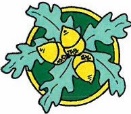 Learning OpportunitiesPERSON SPECIFICATIONENGLISH TEACHER Area of AssessmentEssentialDesirableQualificationsQualified teacher status Additional qualification in teaching pupils with SENExperienceEvidence of recent professional development.Experience of successfully teaching English to secondary students with SEN.Recent experience of teaching English to entry level, functional skills and GCSE specifications. Outstanding teaching skillsConfidence in dealing with pupils demonstrating challenging behaviourEvidence of willingness to teach and work outdoors. Willing to be with pupils all day and miss the occasional coffee break.Training in Team TeachExperience of teaching additional subjects to KS3 and KS4Experience in setting and evaluating provision plan targets linked to EHCP outcomes.CurriculumExperience of adapting curriculum to meet individual needs.Can demonstrate a good understanding of curriculum planning, development and review.Can demonstrate ability to determine priorities and set targets to deliver them.Proven experience of developing personalised learning programmes.Experience of developing schemes of work.Has experience of subject leadership.Leading and Managing StaffCan demonstrate ability to use classroom support staff effectively.Is a successful ‘team’ worker.Can manage and prioritise work.Has undertaken training/development in aspects of classroom management.Can demonstrate that they have been responsible for the development of the practice of others.Experience of sharing information with staff during meetings.School specific issuesEvidence of working closely with parents/carers and other professionals in establishing learning priorities.Proven ability to work with parents as partners and involve them in the education of their children.Is prepared to work collaboratively with a wide range of professionals in order to provide the best possible service for the pupils.Is prepared to undertake training appropriate to the job role.Has undertaken training in relation to children with learning difficulties.Experience in planning individual and personalised Education Programmes. Ability to develop links with local schools, colleges and community groups.Is able to articulate a long term view of the role of special schools.Professional knowledge and understandingAwareness of current initiatives in education, and their significance.Ability to assess pupils attainment and achievement, set appropriately challenging targets and record pupils work. Knowledge of appropriate curriculum and differentiation.Knowledge or experience of using Classroom MonitorAbility to interrogate and analyse pupil data to improve individual and whole school outcomes.Skills, attitudes and attributesLikes working with children.Can demonstrate innovation, flexibility, resilience and creativity in delivering learning.Can explain ideas clearly and succinctly and work co-operatively with othersHas a high level of commitment to ensuring challenging pupils achieve.Can maintain confidentiality in matters relating to the pupils/students.Clean driving licenceAbility to lead presentations  to colleagues 